Equating Coefficients in VectorsFind the values of  and  by equating coefficients of  and .(a) (b) (c) (d) (e) In the vector diagrams shown, find the values of  and . (a)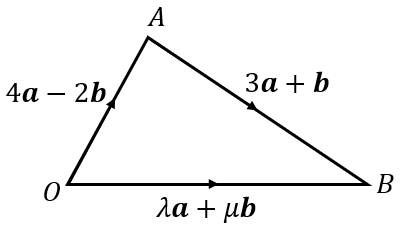 (b)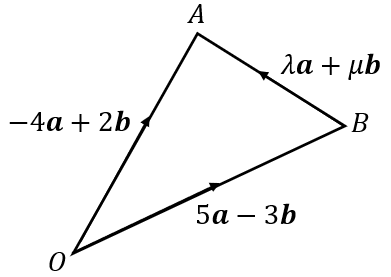 In the vector diagrams shown, find the values of  and . (a)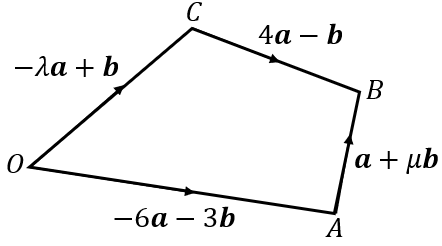 (b)  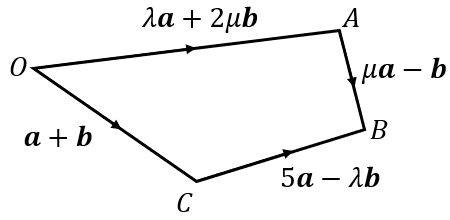 Equating Coefficients in VectorsFind the values of  and  by equating coefficients of  and .(a) (b) (c) (d) (e) In the vector diagrams shown, find the values of  and . (a)(b)In the vector diagrams shown, find the values of  and . (a)(b)  